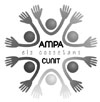 FULL D’INCIDÈNCIES CURS ESCOLAR 2014-2015Jo _________________________________________ amb D.N.I. ___________ com a pare/mare/tutor legal de l’alumne _____________________________ del curs _______.Informo que amb data __________________ a les _______ hores, s’ha produït una incidència amb __________________________________ del servei _________________________________.El motiu és : ______________________________________________________________________________________________________________________________________________________________________________________________________________________________________________________________________________________________________________________________________________________________________________________________________________________________________________________________________________________________________________________________________Signat   									  		  